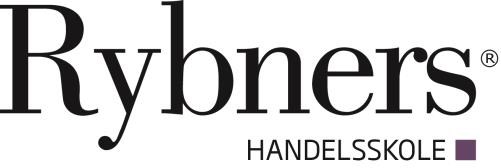 Specialefag til hovedforløbet Offentlig administrationKontor med specialer, Offentlig Administration Velkommen som elev og virksomhed til hovedforløbet Offentlig administration på Rybners Handelsskole.   På specialet Offentlig administration har vi i samarbejde med lokale offentlige institutioner fastlagt et forløb med 6 skoleophold af i alt 14 ugers varighed samt 1 uge til den afsluttende fagprøve. Undervisningen omfatter 9 ugers bundne specialefag og derudover har elever under 25 år i alt 5 ugers valgfrie specialefag og elever over 25 år har i alt 3 ugers valgfrie specialefag samt 2 ugers specialefag som erhvervsrettet påbygning. Elever med HG-baggrund fra før den 1. august 2015 følger den tidligere uddannelse og har derfor i alt 13 ugers specialefag samt 2 uger til den afsluttende fagprøve, hvoraf den 1 uge foregår på skolen. Vi har valgt en række fag ud, som vi mener, er interessante i forhold til en Offentlig administrationsuddannelse. Ønsker I andre specialefag, vil vi vejlede jer til andre skoler, som udbyder fagene. I vedlagte materiale finder I en oversigt over de fag, vi udbyder samt målpinde for disse. Har I endnu ikke tilmeldt eleven valgfagene, beder vi jer gøre det så hurtigt som muligt. Vær opmærksom på, om faget er bundet eller valgfrit.  Lærerne på hovedforløbet sørger for, at eleverne kommer igennem den teoretiske del af uddannelsen og vil med elevernes hjælp gøre undervisningen praksisnær ved at inddrage eksempler fra elevernes hverdag. Derfor vil der til hvert skoleophold være nogle ting, eleven skal forberede sig på. Hvert skoleophold afsluttes med en opgave. Opgaven vil, sammen med elevens arbejde i løbet af ugerne, danne grundlag for karakteren. Som et led i vores kvalitetssikring evalueres hvert skoleophold.  Når eleven er blevet tilmeldt specialefagene, så kan de ses på www.lærepladsen.dk. Virksomheden kan logge på med Nem-ID medarbejdersignatur og eleven kan logge på med sit UNI-login eller Nem-ID.Der afholdes hvert år omkring oktober informationsmøde for nye elever og deres oplæringsansvarlige.   Vi gør opmærksom på, at der vil blive fremsendt en samlet faktura kr. 900 til dækning af kaffe og the på alle 14 ugers skoleophold. Undervisningsbøger skal eleven skal selv fremskaffe hos Forlaget 94: http://forlaget94.dk/for-elever/Min arbejdsplads i det offentlige 1 + Min arbejdsplads i det offentlige 2 + Min arbejdsplads i det offentlige 3 Hvis I har spørgsmål, er I altid velkomne til at rette henvendelse til skolen. Vi glæder os til samarbejdet! Med venlig hilsen Rybners Handelsskole Tenna Jørgensen Hovedforløbskoordinator tsj@rybners.dkLovgivning og myndighedsudøvelseNiveau: AvanceretVarighed: 2,4 uger Bundet/Valgfri: BundetResultatform: 7-trinsskala 1. Eleven har kendskab til EU's betydning for lovgivningen i den offentlige forvaltning. 2. Eleven kender de styringsvilkår, der gør sig gældende i en politisk ledet organisation, som stiller særlige krav til løsningen af administrative arbejdsopgaver i den offentlige sektor.3. Eleven kan forstå de lovgivningsmæssige rammer, som sammen med politiske mål og beslutninger er særligt kendetegnende for den offentlige sektor og kan navigere inden for de vigtigste lovkomplekser og aftalemæssige rammer.4. Eleven kan sondre imellem relevant lovgivning inden for såvel sagsbehandling som faktisk forvaltningsvirksomhed med særlig fokus på Forvaltningsloven samt Offentlighedsloven.5. Eleven har konkret viden om den lovgivning og lovgivningspraksis, som har direkte betydning for administrativ praksis på et forvaltnings- eller institutionsområde.6. Eleven behersker principperne om god forvaltningsskik. 7. Eleven kan argumentere for, hvordan det finansielle grundlag tilvejebringes og reguleres via fx lovgivning, overenskomster, aftaler og beskatning, samt de beslutninger og prioriteringer, der danner baggrund for fordeling og anvendelse af offentlige midler.8. Eleven har kendskab til såvel tilblivelsen, ændringen som anvendelsen af en lov, samt de faser lovgivningsarbejdet gennemgår fra lovforslag til loven kan administreres.9. Eleven har konkret viden om lovgivning og lovgivningspraksis, som har direkte betydning for en administrativ praksis inden for digitalisering på et forvaltnings- eller institutionsområde, herunder at kunne anvende reglerne for behandling og videregivelse af personfølsomme oplysninger.10. Eleven har viden om, hvordan offentlige institutioner kontrolleres og kendskab til konkret lovgivning vedr. tilsynet med den offentlige sektor, herunder borgernes forskellige klage og ankemuligheder, samt kendskab til formålet hermed.11. Eleven har kendskab til almindeligt forekommende sagsbehandlingsopgaver i den offentlige sektor. 12. Eleven behersker relevante metoder, værktøjer og lovregulerede procedurer i konkrete administrative arbejdsfunktioner og opgaver.13. Eleven har viden om betydningen af den tværfaglige proces i forbindelse med at skabe helhed i sagsbehandlingen, herunder internt samarbejdet på tværs af afdelinger i institutionen og samarbejdet mellem offentlige institutioner.14. Eleven har kendskab til den overordnede digitaliseringsstrategi for den offentlige sektor og formålet hermed.15. Eleven har kendskab til de særlige lovgivningsmæssige forhold, som er forbundet med digital forvaltning, herunder kendskab til særlige retslige regler i forbindelse med sagsbehandling og fx til muligheder for fritagelse og undtagelser for borgerne i forbindelse med digitaliseringen i den offentlige sektor.Politisk styring og økonomiNiveau: AvanceretVarighed: 2 uger Bundet/Valgfri: BundetResultatform: 7-trinsskala1. Eleven har kendskab til den politiske beslutningsproces på de tre niveauer (stat, region og kommune). 2. Eleven kan anvende viden om forvaltningens opbygning og opgavevaretagelse.3. Eleven har kendskab til EU's betydning for den offentlige forvaltning. 4. Eleven har kendskab til de forhold, der kan påvirke politiske beslutninger og prioriteringer, herunder også forskellige interessegruppers muligheder for at influere på beslutningerne.5. Eleven har kendskab til, hvordan politiske udmeldte strategier og målsætninger får betydning for offentlige myndigheders arbejdsopgaver og løsningsmodeller fx lovændringer og reformer.6. Eleven har kendskab til samfundsøkonomiske problemstillinger fx konjunkturudsving, som har betydning for de offentlige myndigheders økonomi og drift.7. Eleven kan indgå i arbejdsområder omkring nye samarbejdsformer mellem offentlig og privat varetagelse af opgaver, herunder konkurrenceudsættelse og privatisering.Innovation, kvalitet og samarbejdeNiveau: AvanceretVarighed: 2,8 uger Bundet/Valgfri: BundetResultatform: 7-trinsskala1. Eleven kan anvende relevante metoder til planlægning, udførelse og evaluering af opgaver, projekter mv. herunder fx digitale metoder, innovationsprocesser, design-thinking mv.2. Eleven behersker metoder til at udvikle kvaliteten i fx arbejdsgange samt brugerkontakt.3. Eleven kan samarbejde i grupper og på tværs af faggrupper fysisk og digitalt med udgangspunkt i viden om egne og andres forskellige personlighedstyper, aktørroller og med organisationens mål for øje.4. Eleven har kendskab til individers og organisationers udvikling under forandringsprocesser og kender redskaber, der kan benyttes i en forandringsproces herunder fx personlig og strategisk kompetenceudvikling.5. Eleven har kendskab til forhold, der præger arbejdsmarkedets struktur herunder overenskomster mv. 6. Eleven har kendskab til forhold, som påvirker praktikstedets virksomhedskultur og kan tilpasse sig. Kommunikation og formidlingNiveau: AvanceretVarighed: 1,8 uge Bundet/Valgfri: BundetResultatform: 7-trinsskala 1. Eleven har kendskab til de faktorer, der påvirker kommunikationen i det offentlige - herunder lovgivning, budskabers kompleksitet og borgernes rettigheder.2. Eleven har kendskab til mediernes rolle herunder sociale mediers anvendelsesmuligheder og -begrænsninger i offentlig kommunikation fx i forbindelse med markedsføring og branding.3. Eleven kan anvende viden om den offentlige sektors differentierede målgrupper. 4. Eleven behersker kommunikationsmodeller. 5. Eleven behersker metoder til at instruere og vejlede brugere og kollegaer både mundtligt og skriftligt i fx selvbetjeningsløsninger.6. Eleven kan indsamle, bearbejde, formidle og forholde sig kritisk til data.Specialefag på ekspertniveau (AU-fag – kan give 10 ECTS-point)Borgeren i centrumNiveau: Ekspert (10 ECTS fra Kommunom akademiuddannelsen)Varighed: 3 ugerBundet/Valgfri: ValgfriResultatform: 7-trinsskala1. Eleven har kendskab til borgerbegrebet og det varianter. Desuden skal eleven opnå viden om den særlige relation, der er mellem borger og myndighed i kraft af den magt, myndigheden kan udøve. 2.Eleven har viden om borgernes mangfoldighed gennem brug af forskellige borgertyper/personas3. Eleven kender til metoder og værktøjer som kan hjælpe i afklaringen af borgerens situation og behov 4. Eleven har viden om elementær servicepsykologi og kendskab til anvendelse i praksis. 5. Eleven har forståelse for forskellige kommunikationsplatformer, herunder viden om de særlige muligheder og udfordringer. 6. Eleven har viden om nationale, regionale og kommunale digitaliseringsstrategier og en forståelse for, hvad de betyder for praksis f.eks. på egen arbejdsplads. 7. Eleven har viden om, hvad god service er, og kunne praktisere den ud fra de givne rammer. 8. Eleven har kendskab til hvad henvendelses karakter og anvende dette kendskab ved at levere den bedste og mest effektive service i den enkelte situation. 9. Eleven har kendskab til egne, lokale politikker og strategier på digitaliseringsområdet og kunne vurdere, hvilken betydning de har i praksis for den service, der leveres på egen arbejdsplads. 10. Eleven har viden om anvendelse og medbetjening på alle selvbetjeningsløsninger og informationsportaler. 11. Eleven har viden om, at hvilke behov borgeren måtte have ud over at få løst den konkrete opgave (helhedsorienteret vejledning) har kendskab til at yde råd og vejledning i forbindelse med de ydelser, der er relevante ud fra borgerens livssituation.  Kommunikation i praksisNiveau: Ekspert Varighed: 2 uger Bundet/Valgfri: valgfri Resultatform: 7-trinsskalaIndhold Mødekommunikation  Kommunikationsmodeller  Samtaleværktøjer  Planlægnings- og formidlingsværktøjer, herunder præsentationsteknik  Online kommunikation  Målgruppeorientering  Skriftlig kommunikation  KonflikthåndteringViden og forståelse 1. Eleven skal have en grundlæggende viden om kommunikationens mål og om modtager-/ afsenderforhold.2. Eleven skal have forståelse af, hvad konfliktnedtrappende kommunikation er i en praksissammenhæng, herunder forståelse af verbal og nonverbal kommunikation.  3. Eleven skal have viden om relevante planlægnings- og formidlingsværktøjer, herunder forståelse af genre- og medievalg i forhold til kommunikationsbudskaber og – mål.  4. Eleven skal have viden om valg af sprog inden for forskellige genrer og medier Færdigheder 1. Eleven skal kunne analysere og vurdere praksisnære kommunikationsopgaver.  2. Eleven skal kunne deltage konstruktivt i dialogbaseret kommunikation.  3. Eleven skal kunne anvende udbredte planlægnings- og formidlingsværktøjer i opgaveløsningen4. Eleven skal kunne analysere og anvende sproget målrettet i forhold til den enkelte opgave.  Kompetencer 1. Eleven skal kunne identificere relevante kommunikationsværktøjer i egen personlig kommunikation.  2. Eleven skal kunne varetage verbal, skriftlig og digital kommunikation i forhold til kommunikationens kontekst, herunder anvende relevante modeller og værktøjer.  3. Eleven skal kunne indgå i planlægning og gennemførelse af kommunikationsopgaver, herunder vælge den rette formidlingsformFor at få de 10 ECTS point, skal eleven op til privatisteksamen på Erhvervsakademiet Esbjerg. Prisen er kr. 1600 kr. + moms. Regningen udstedes af Erhvervsakademiet direkte til eleven. Ikke til virksomheden. Det er frivilligt at gå op til den mundtlige eksamen på Erhvervsakademiet, som giver de 10 ECTS point.Projektstyring i praksisNiveau: Ekspert (10 ECTS fra Kommunom akademiuddannelsen)Varighed: 1 ugeBundet/Valgfri: ValgfriResultatform: 7-trinsskala1. Eleven kan iagttage og indsamle empiri om projektkoordinering og styring samt relatere empirien til egen organisation og til egne ledelsesmæssige forhold, udfordringer og tiltag på en relevant måde. 2. Eleven kan indgå naturligt i udviklingsorienteret og/eller tværfaglige arbejdsprocesser inden for projektstyring 3. Eleven kan varetage planlægningsfunktioner i relation til projektdeltagelsen i praksis 4. Eleven kan identificere og udvikle egne muligheder for fortsat videreuddannelse i forskellige læringsmiljøer – formel og uformel læring i forskellige kontekster5. Eleven kan i en struktureret sammenhæng udvikle egen ledelsespraksis inden for projektområdet